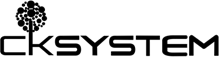 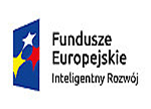 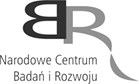 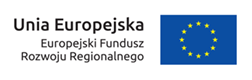 Załącznik nr 3do Zapytania ofertowego ...................................                                                                                                                                                                            Miejscowość i dataOświadczenie o spełnieniu warunków udziału w postępowaniu ofertowymOświadczam, że:jestem uprawniony/a do wykonywania działalności i czynności w zakresie, w jakim ustawy nakładają obowiązek posiadania takich uprawnień;posiadam niezbędną wiedzę i doświadczenie do wykonania zamówienia,dysponuje odpowiednim potencjałem technicznym oraz osobami zdolnymi do wykonania zamówienia i posiadającymi uprawnienia do pracy na wysokości,znajduję się w sytuacji ekonomicznej i finansowej zapewniającej wykonanie zamówienia;Oświadczam, że zrealizuję zamówienie w ustalonym terminie.…………………………………………………pieczątka i podpis osoby upoważnionej doreprezentowania Wykonawcy